Инфографика для родителей Как сложно порой найти правильное решение взрослым… Конструктивное решение конфликта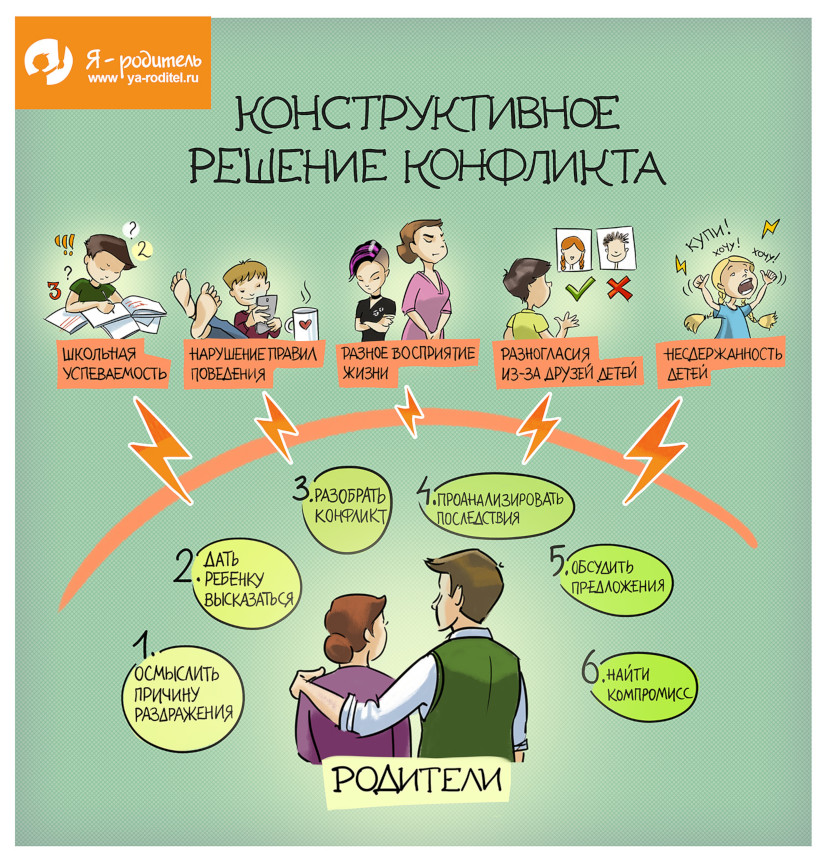 Как формировать родительский авторитетПри высоком родительском авторитете воспитывать детей проще. Какие они – взрослые, имеющие на детей неоспоримое влияние? Как формируется авторитет родителей и что это такое – в нашей статье.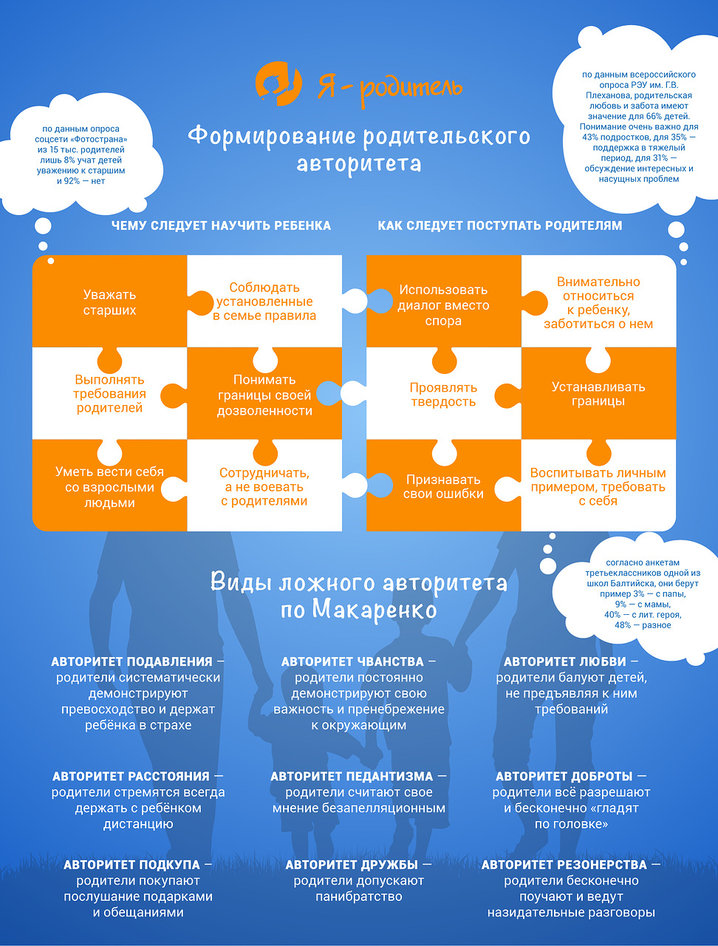 Что хотят подростки?Процесс формирования личности подростка очень сложен, и не последнюю роль в этом играют его желания и стремления. Задача родителей — удержать психологический контакт с ребенком, не подавляя его своим мнением и оказывая посильную помощь там, где это действительно необходимо.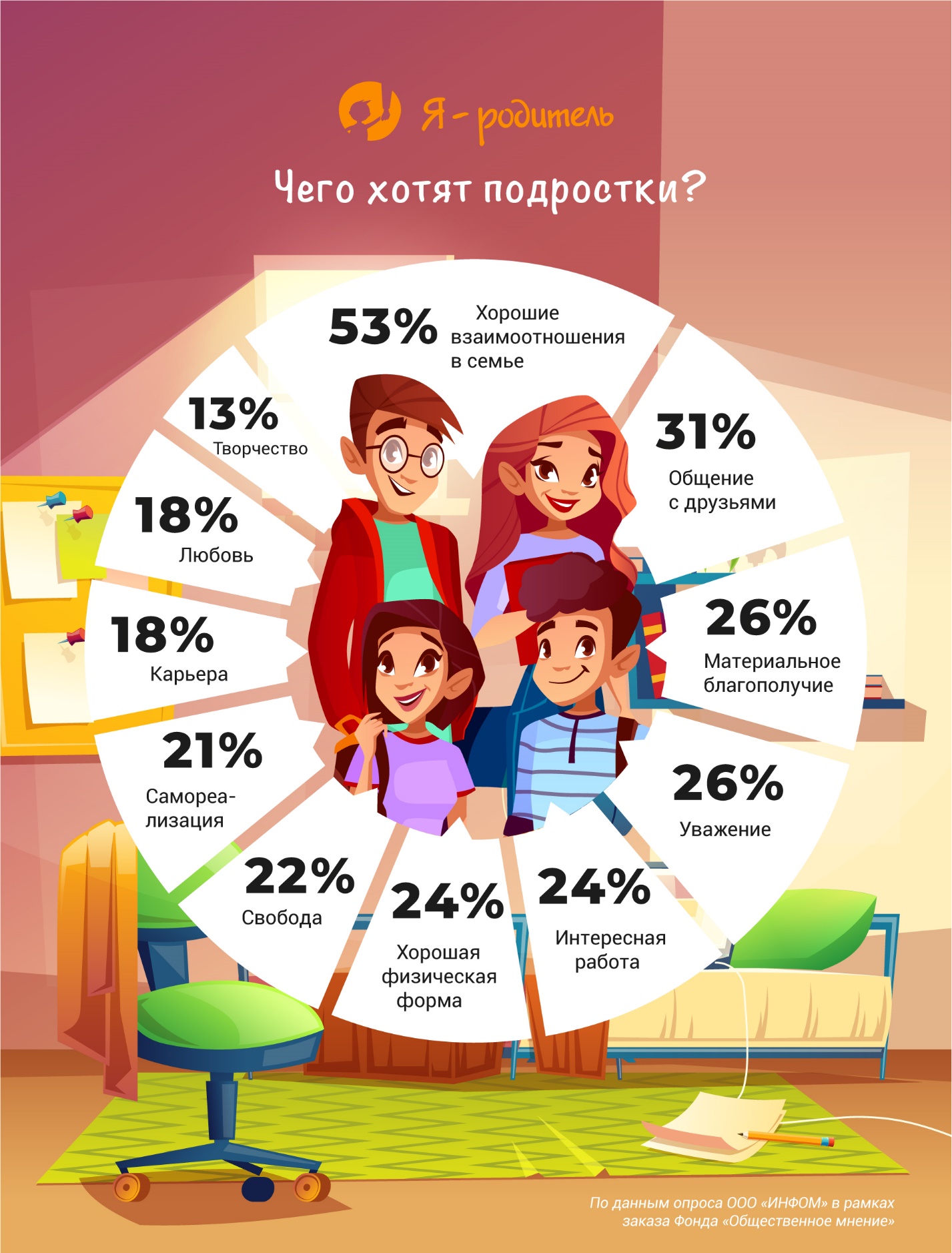 Как мы наказываем своих детей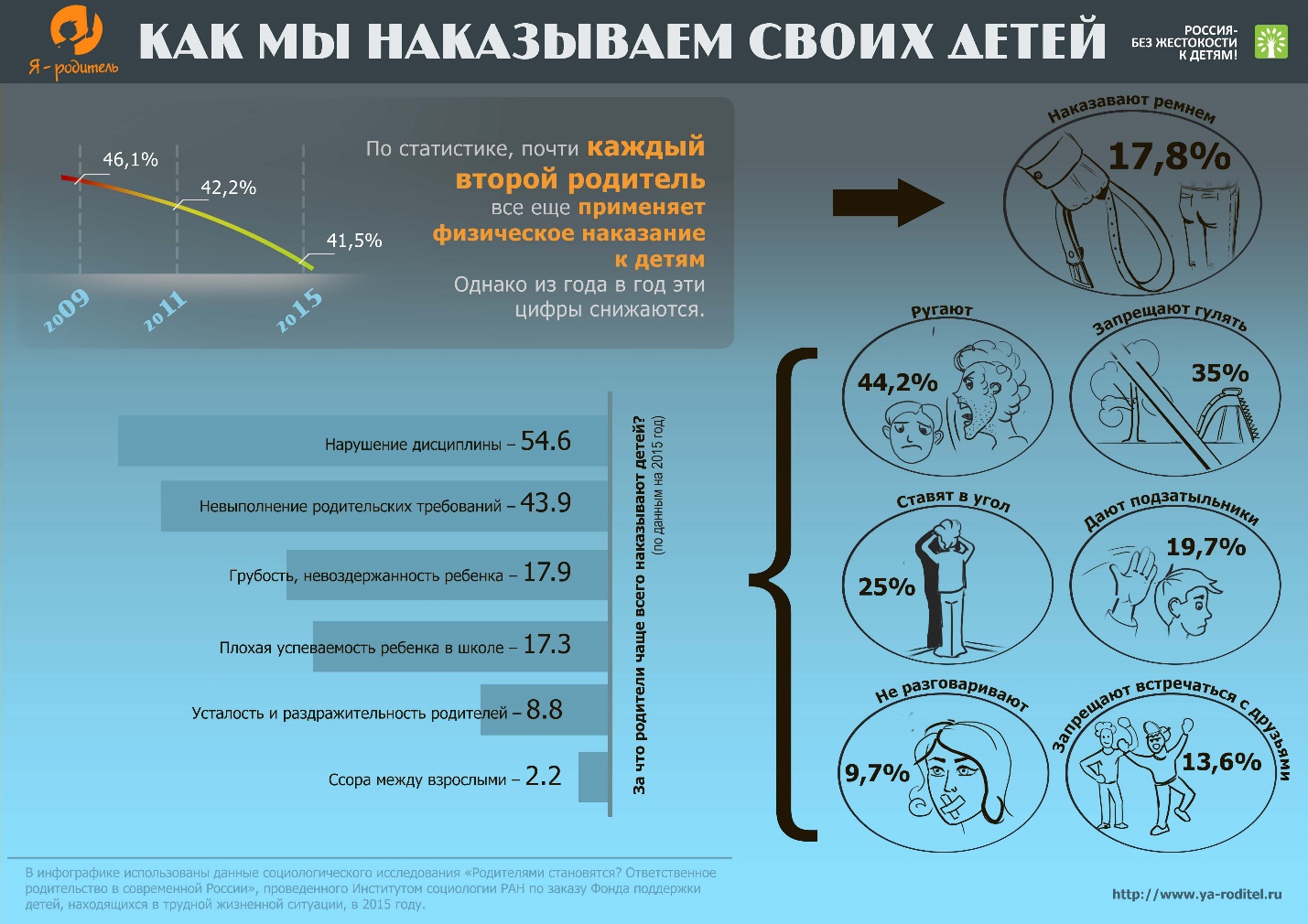 Детская мотивация: как работает и откуда берется?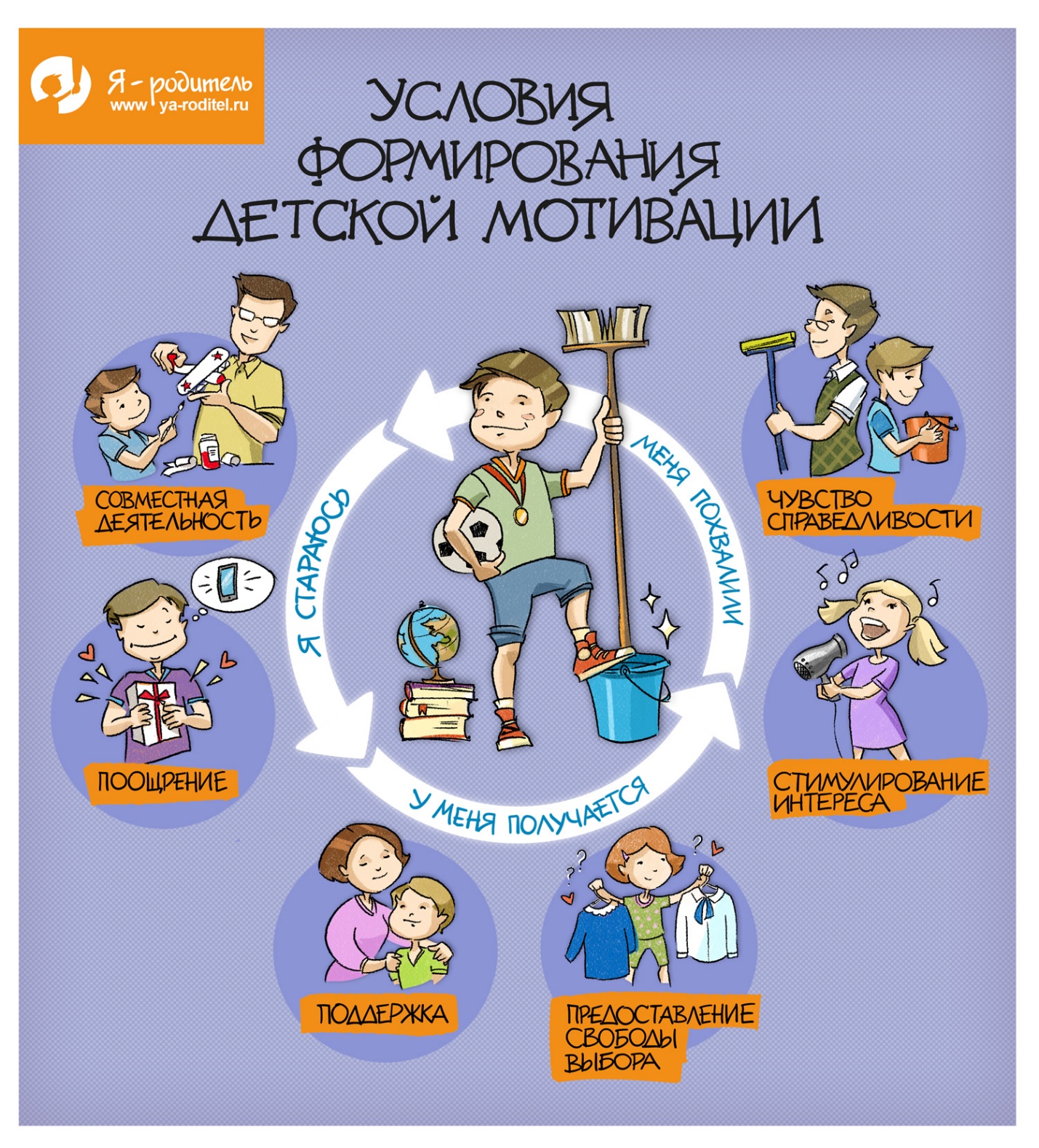 10 способов повысить детскую грамотность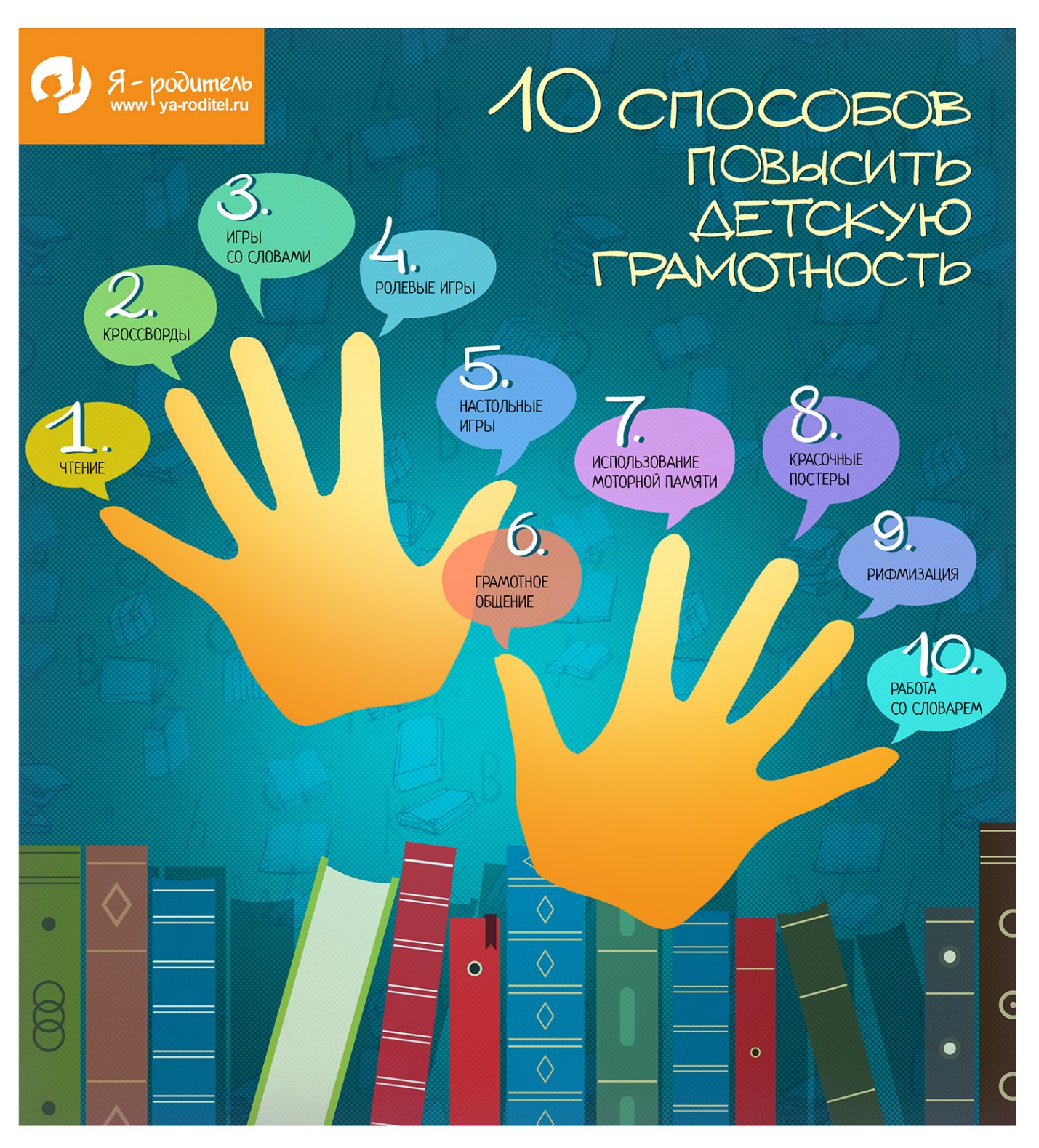 Как помочь ребенку в выборе профессии?Для многих подростков максимально комфортный вариант — до последнего оставаться ребенком, получая  желаемое от родителей. Для них проще отказаться от каких-то своих желаний, чем искать пути реализации во взрослом мире. Как же помочь своему ребенку в выборе профессии?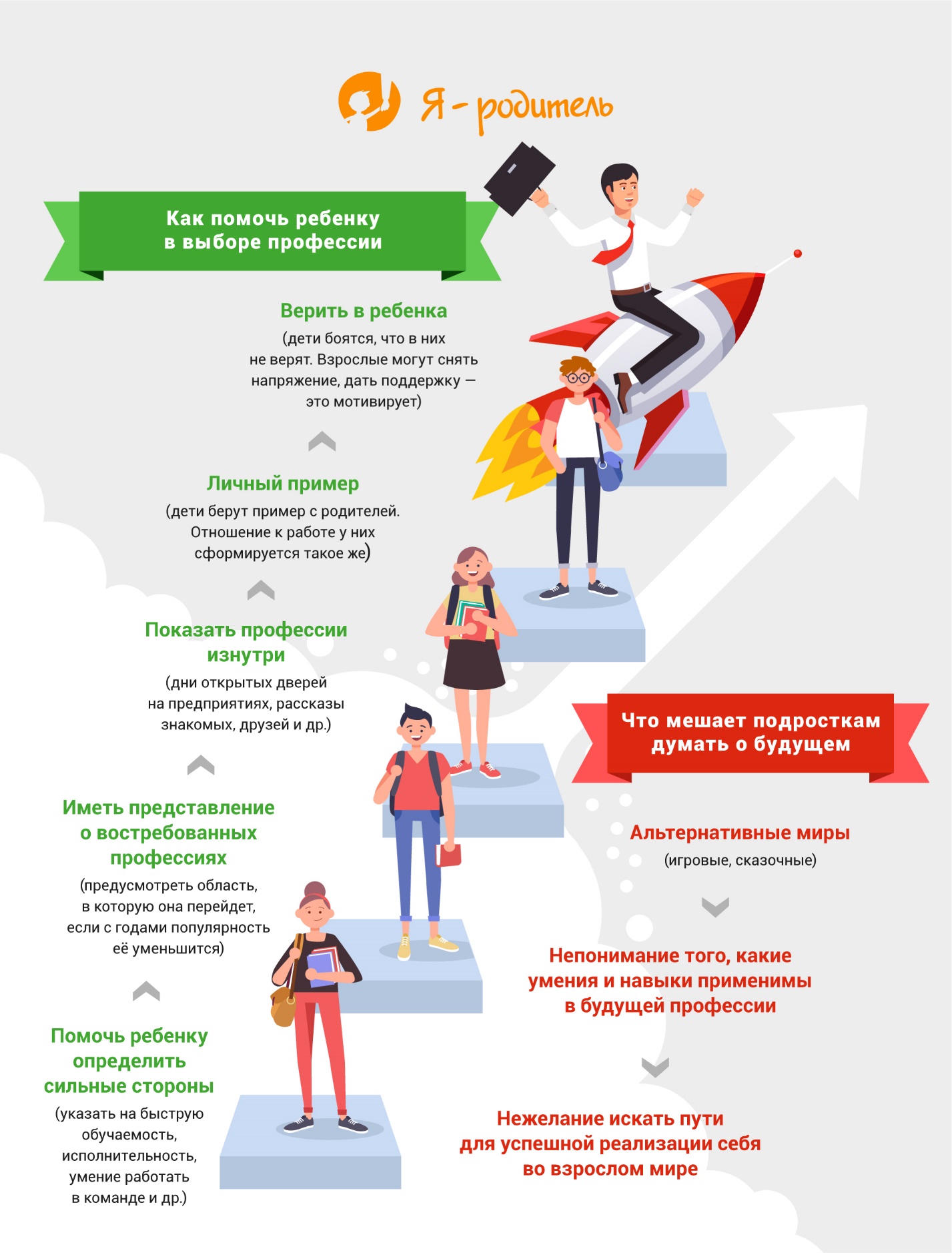 Стили родительского воспитания и их влияние на формирование личности ребенка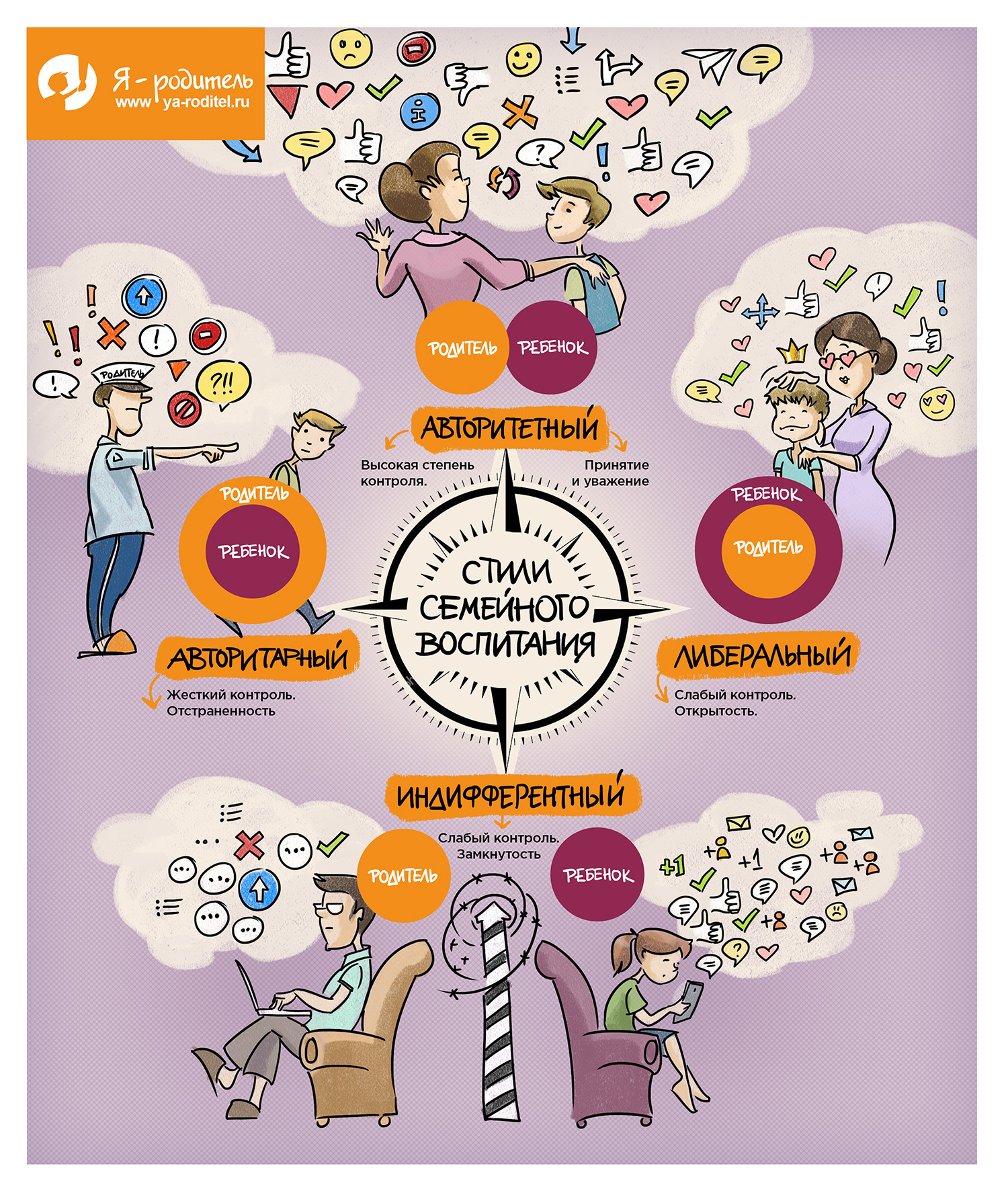 Учим ребенка проигрыватьВ течение жизни ребенка ждут не только победы и достижения, поэтому очень важно научить его принимать неудачи, начиная с детских игр, соревнований, олимпиад и других подобных мероприятий.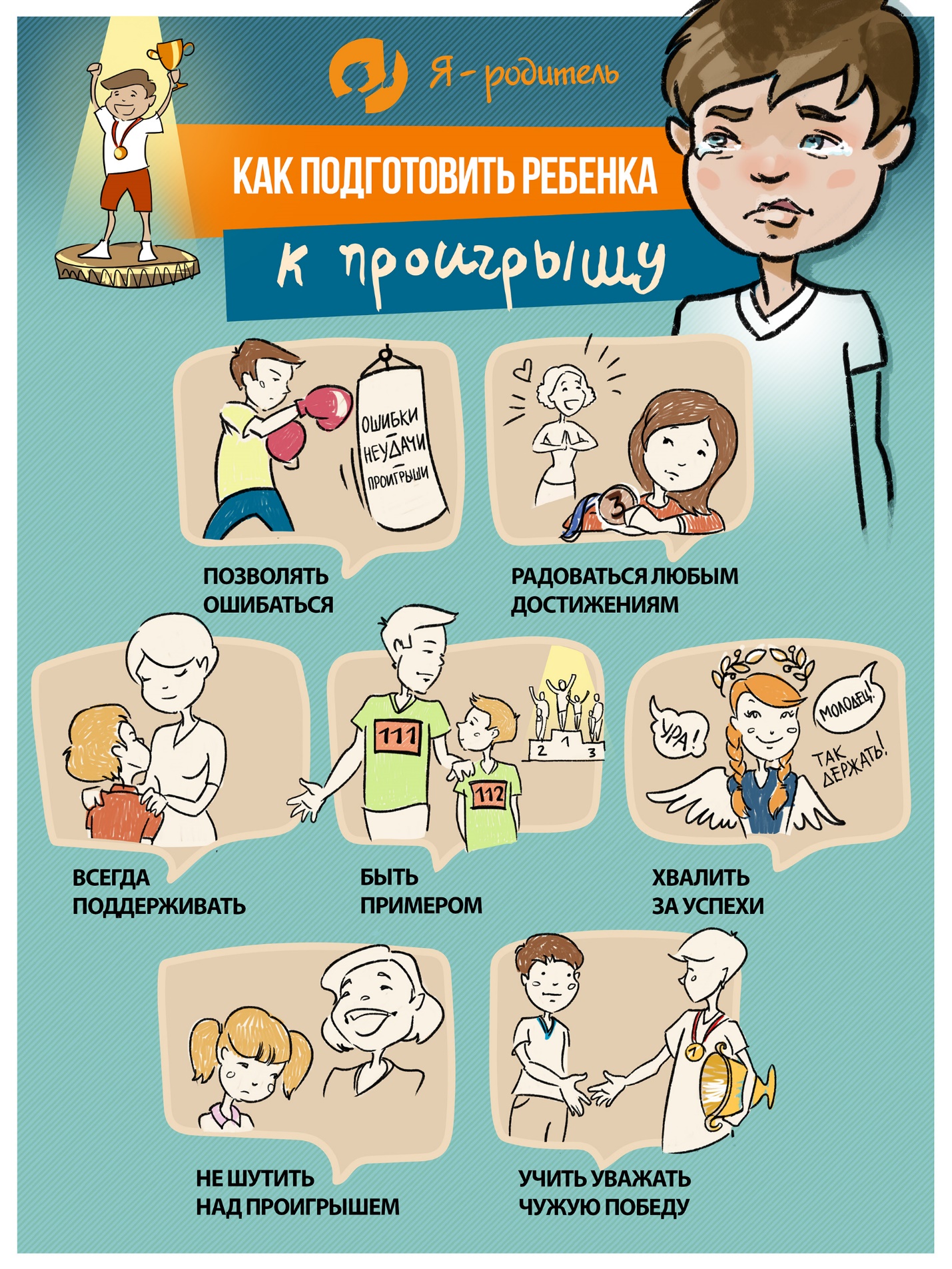 Что делать, если ребенка травят в школе?Травля в детском коллективе в разной степени затрагивает всех детей, негативно сказываясь на их психике, будь то жертва, агрессор или наблюдатель. Попробуем разобраться, что делать, если участь жертвы выпала на долю вашего ребенка.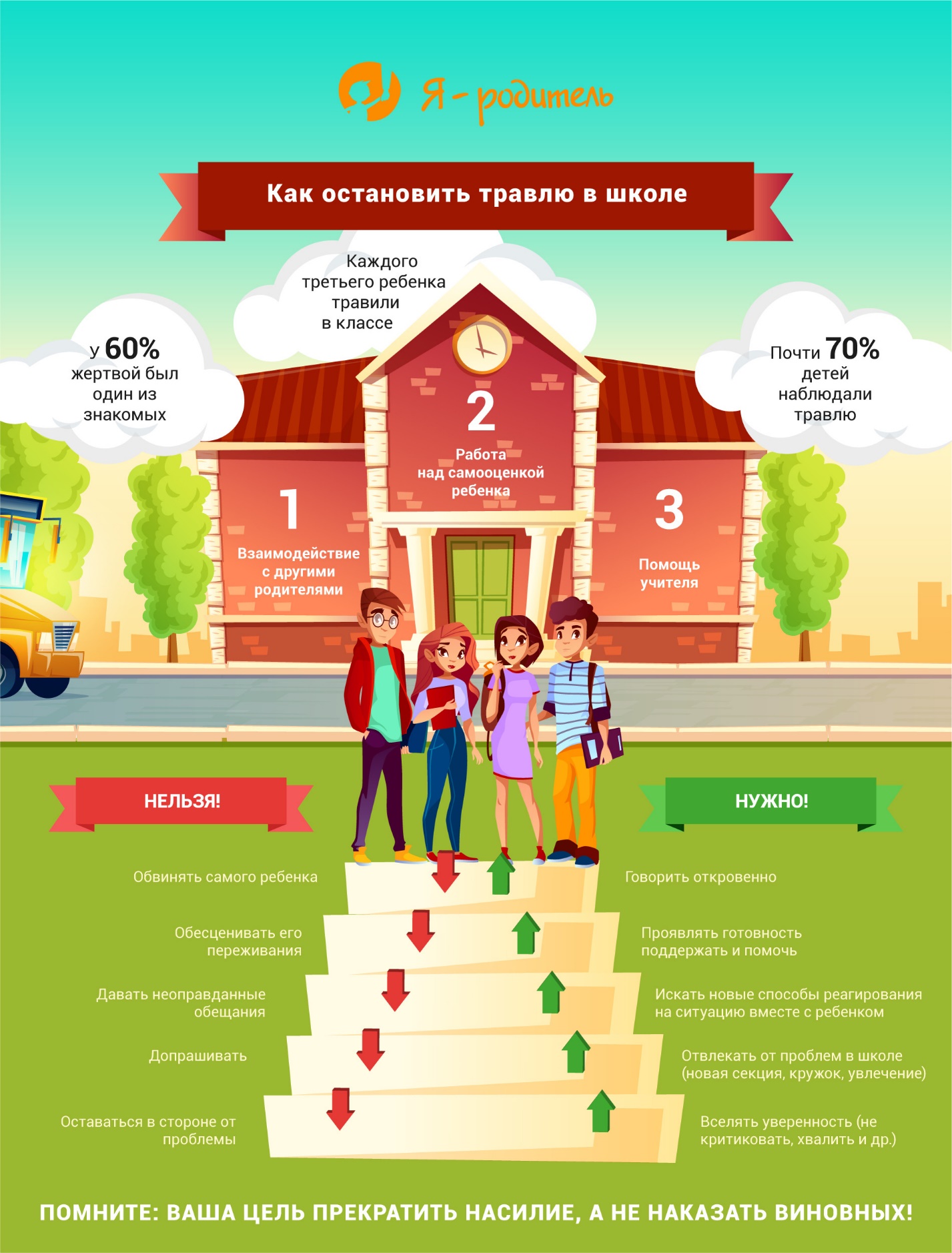 Проблемы подростков: как справляться с гневомГормональные изменения наряду с другими проявлениями переходного возраста часто приводят к резким переменам настроения у подростков, потому что им непросто управлять своими эмоциями. Особенно необходимо научиться управлять гневом.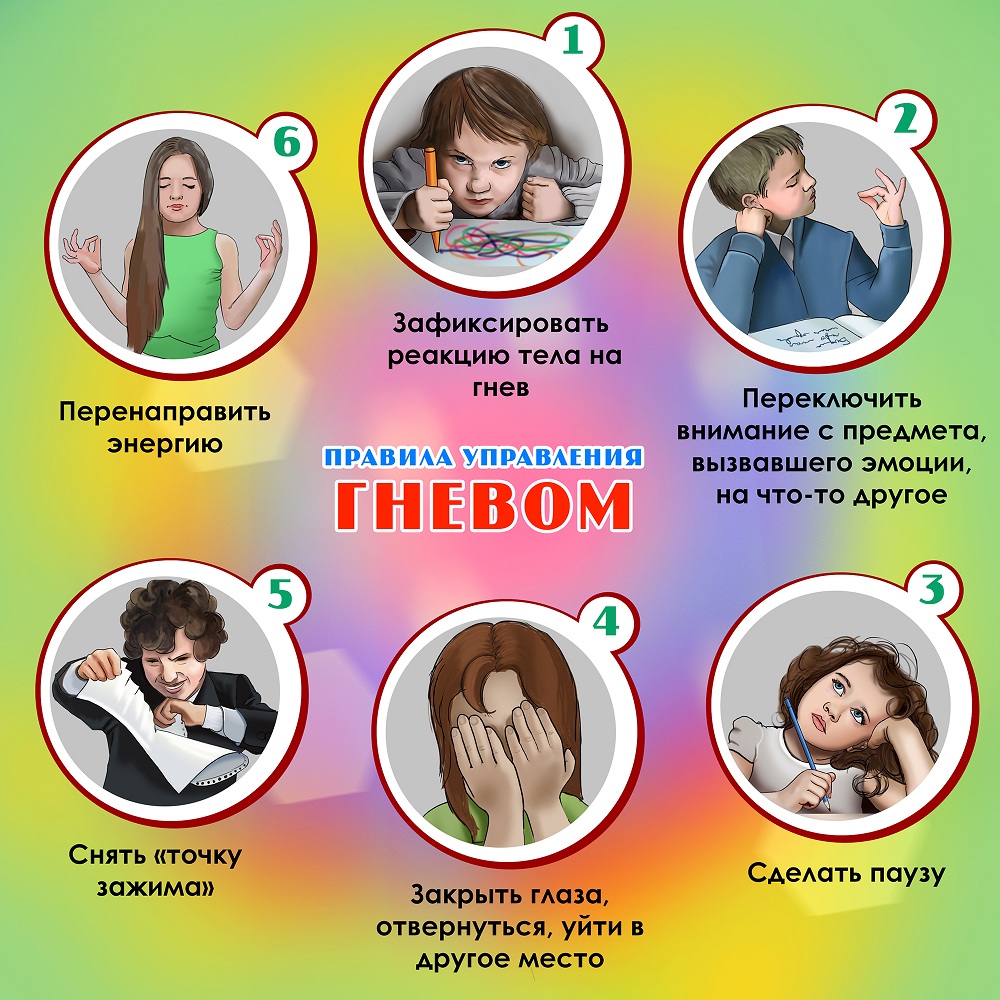 От наказания к враньюПсихологи отмечают, что в большинстве случаев обман – это защитная реакция детской психики: большинство детей скрывают правду из-за страха быть наказанными.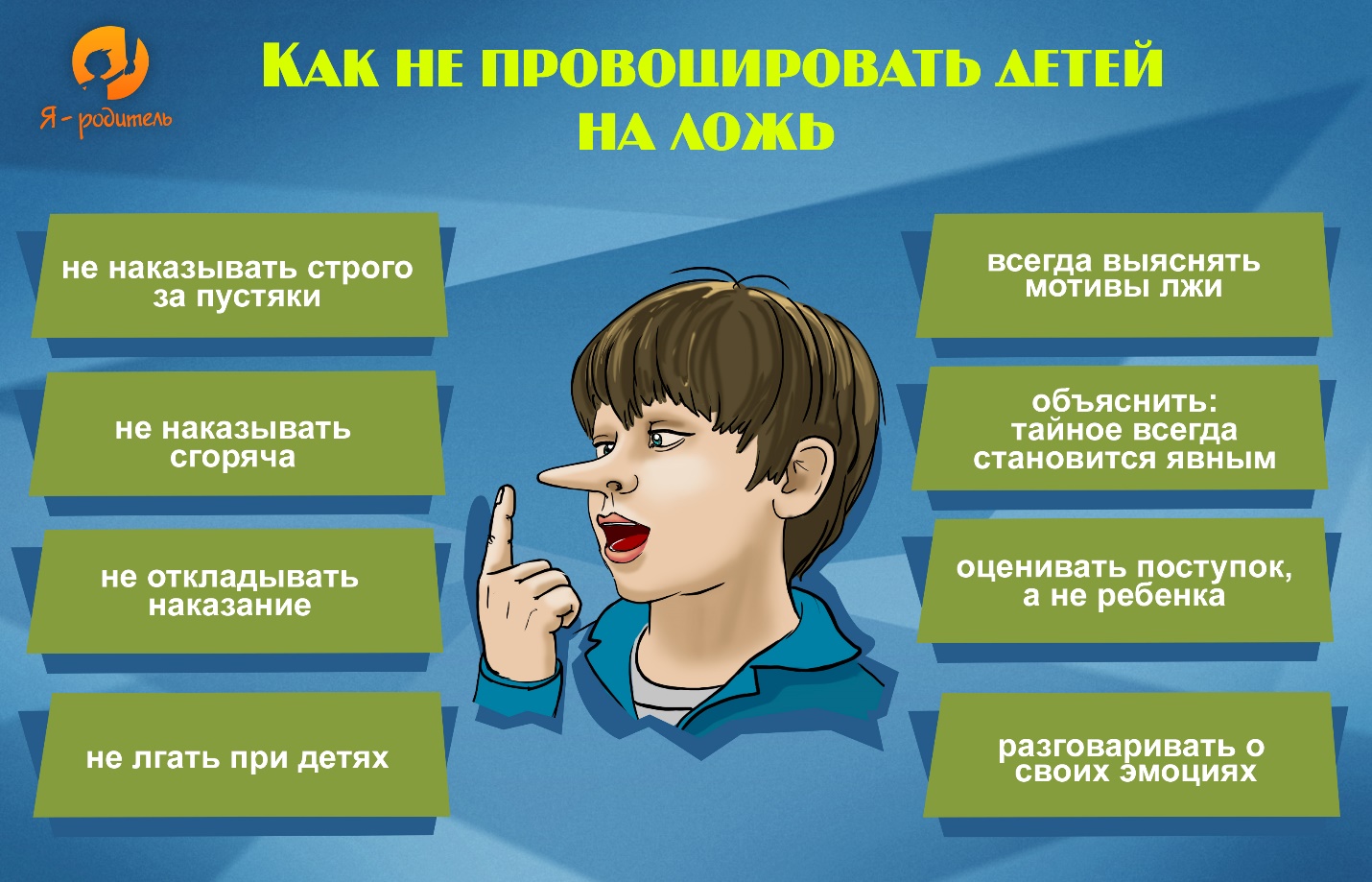 